VSTUPNÍ ČÁSTNázev moduluRestaurační moučníkyKód modulu29-m-3/AJ93Typ vzděláváníOdborné vzděláváníTyp moduluodborný teoretickýVyužitelnost vzdělávacího moduluKategorie dosaženého vzděláníE (tříleté, EQF úroveň 3)H (EQF úroveň 3)Skupiny oborů29 - Potravinářství a potravinářská chemieKomplexní úlohaObory vzdělání - poznámky29-51-E/02 Potravinářská výroba29-54-H/01 CukrářDélka modulu (počet hodin)12Poznámka k délce moduluPlatnost modulu od30. 04. 2020Platnost modulu doVstupní předpokladyZnalost vlastností surovin používaných pro přípravu restauračních moučníků.JÁDRO MODULUCharakteristika moduluV rámci tohoto modulu se žáci naučí rozlišovat jednotlivé druhy restauračních moučníků, seznámí se s jejich přípravou, tepelným zpracováním a jejich dohotovením.Očekávané výsledky učeníV RVP pro obor vzdělání 29-51-E/01 Potravinářská výroba je uveden výsledek vztahující se k modulu:charakterizuje způsoby přípravy restauračních moučníků, připraví běžný moučník podle technologického postupu;vypočítá potřebné množství surovin pro daný technologický postup;pomáhá při výrobě nebo vyrábí a zpracovává základní druhy těst a hmot podle receptury a technologického postupu.Žák:Vysvětlí uchovávání surovin, polotovarů a přísad pro výrobu restauračních moučníkůUvede vhodný technologický postup pro výrobu restauračních moučníkůVypočítá a upraví spotřebu surovin pro výrobu restauračních moučníkůPopíše zhotovení těsta a hmoty na přípravu teplých a studených restauračních moučníkůVysvětlí dělení, tvarování, plnění a dávkování hmotyPopíše přípravu a použití základní náplně a polevyUvede základní tepelné úpravy restauračních moučníkůPopíše dohotovování a zdobení teplých a studených restauračních moučníkůVysvětlí úpravu moučníků při servírováníPopíše posuzování jakosti cukrářských surovin, polotovarů a hotových výrobkůVysvětlí hygienicko-sanitační činnosti v cukrářské výrobě a dodržování bezpečnostních předpisů a zásad bezpečnosti potravinObsah vzdělávání (rozpis učiva)Restaurační moučníkyVařené (ve vodě, v páře, ve vodní lázni)Pečené (na pánvi a v troubě)SmaženéStudenéGratinované – zapékanéOvocné specialityOvocné salátyMléčné koktejlySorbetyOvocné polévkyPohárySpeciální moučníkyPájeTepelné úpravy při výrobě restauračních moučníků.Technologický postup výroby restauračních moučníků, výpočet spotřeby surovin.Učební činnosti žáků a strategie výukyMetody slovní:Monologické metody – popis, vysvětlování, výkladDialogické metody – rozhovor, diskuseMetody práce s učebnicí, s odbornou literaturou, s internetemMetody názorně-demonstrační:Sledování odborných videíUčební činnosti žáků:Učí se rozlišovat restaurační moučníky podle způsobu přípravy a použitých surovin.Seznamují se s tepelnými úpravami výroby restauračních moučníků.Volí vhodný technologický postup pro výrobu zadaného restauračního moučníku.Upravují spotřebu surovin pro výrobu zadaného restauračního moučníku podle dané normy.Popisují přípravu těst a hmot na přípravu teplých a studených restauračních moučníků.Charakterizují způsoby dělení, tvarování, plnění a dávkování hmot.Popisují přípravu a použití základních náplní a polev.Seznamují se s dohotovením a aranžováním moučníků před servírováním.Zařazení do učebního plánu, ročník3. ročníkVÝSTUPNÍ ČÁSTZpůsob ověřování dosažených výsledkůPísemné ověřování znalostí – testem, písemnou prací, kvízemÚstní ověření znalostíSamostatná práce žáků: referát, seminární práce, projekt – náročnost přizpůsobit potřebám žákůKritéria hodnoceníVyjmenovat druhy restauračních moučníků a charakterizovat jeUvést základní tepelné úpravy restauračních moučníkůPopsat uchování surovin, polotovarů a přísad pro výrobu restauračních moučníkůUvést vhodné technologické postupy pro výrobu zadaných restauračních moučníkůVypočítat a upravit spotřebu surovin pro výrobu restauračních moučníkůPopsat zhotovení těsta a hmoty na přípravu teplých a studených restauračních moučníkůVysvětlit způsoby dělení, tvarování, plnění a dávkování hmotyPopsat přípravu a použití základních náplní a polevPopsat dohotovování a zdobení teplých i studených restauračních moučníkůVysvětlit úpravu moučníků při servírováníPopsat posuzování jakosti cukrářských surovin, polotovarů a hotových výrobkůVysvětlit požadavky na hygienicko-sanitační činnosti v cukrářské výrobě a dodržování bezpečnostních předpisů a zásad bezpečnosti potravinDoporučená literaturaJiří Altera, Libuše Alterová – TECHNOLOGIE POTRAVINÁŘMarie Šebelová – POTRAVINY A VÝŽIVAHana Semrádová, Věra Měsíčková – TECHNOLOGIE CUKRÁŘSKÉ PRÁCETvrdonová Anna a Berzsiová Pavlína – Moderní gastronomie I, restaurační moučníkyPoznámkyObsahové upřesněníOV RVP - Odborné vzdělávání ve vztahu k RVPMateriál vznikl v rámci projektu Modernizace odborného vzdělávání (MOV), který byl spolufinancován z Evropských strukturálních a investičních fondů a jehož realizaci zajišťoval Národní pedagogický institut České republiky. Autorem materiálu a všech jeho částí, není-li uvedeno jinak, je Eva Štrosnerová. Creative Commons CC BY SA 4.0 – Uveďte původ – Zachovejte licenci 4.0 Mezinárodní.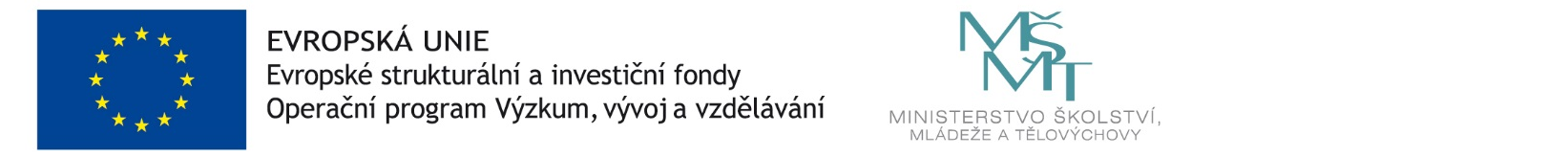 